Modèle (Janvier 2024)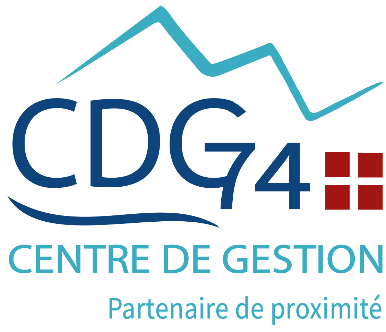 Entre...................................... (dénomination exacte de la collectivité ou de l'établissement concerné) représenté(e) par son (Maire ou Président), et dûment habilité par délibération du ...................................... (indiquer l'organe délibérant) en date du ......................................Et M. (Mme) ......................................  né(e)  le ...................................... à ......................................, domicilié(e) à ......................................Vu le Code général de la fonction publique, Vu le décret n° 88-145 du 15 février 1988 relatif aux agents contractuels de la fonction publique territoriale,(Le cas échéant) Vu le décret n° 91-298 du 20 mars 1991 portant dispositions statutaires applicables aux fonctionnaires territoriaux nommés dans des emplois permanents à temps non complet, transposable aux contractuels,Vu la délibération n° ...................................... en date du ...................................... créant l'emploi de ...................................... (référence à un grade) (indiquer si l'emploi est créé à temps complet ou à temps non complet à raison de ....................................../35ème) comprenant les fonctions suivantes : ...................................... (définir précisément les fonctions de l'emploi concerné),Vu la déclaration de vacance d’emploi auprès du Centre de Gestion n° ...................................... en date du......................................,Vu le (ou les) contrat(s) de M. (Mme) ...................................... en date du ......................................,(Le cas échéant) Vu l’avenant (ou les avenants) au(x) contrat(s) de M. (Mme) ...................................... en date du ......................................,Vu la demande de M. (Mme) ...................................... en date du ...................................... sollicitant un congé parental à compter du ...................................... pour une période de ...................................... (maximum six mois renouvelables),Considérant l’enfant ...................................... (nom et prénom de l’enfant) né(e) le ...................................... (ou arrivé au foyer le ...................................... dans le cadre d’une adoption),Considérant que M. (Mme) ...................................... remplit bien les conditions d’ancienneté pour bénéficier d’un congé parental, (conditions à vérifier au regard de l’article ayant motivé le contrat)Il a été convenu ce qui suit :ARTICLE 1 : A compter du ......................................, le contrat en date du ...................................... est modifié comme suit :M. (Mme) ...................................... est placé(e) en congé parental pour une période ...................................... (maximum six mois renouvelables). Pendant cette période, l’intéressé(e) ne percevra aucune rémunération.La durée du congé parental est prise en compte dans sa totalité la première année, puis pour moitié les années suivantes pour le calcul de l’ancienneté.Toute demande de renouvellement du congé parental devra être présentée par l’agent au moins deux mois avant son terme.L’agent devra présenter sa demande de réemploi :- Au moins un mois avant l’expiration du congé si celui-ci a duré au moins un an ;- Au moins huit jours avant l’expiration du congé si celui-ci a duré entre quatre mois et un an.ARTICLE 2 : Toutes les autres clauses dudit contrat n’ont subi aucune modification.ARTICLE 3 : (Le Directeur Général des services) (à adapter) est chargé de l’exécution du présent avenant dont ampliation sera insérée au dossier individuel de l’agent et transmise à :M. le Préfet de Haute-Savoie ;M. le Président du Centre de Gestion de Haute-Savoie ;M. le Receveur Municipal ;L’intéressé.Fait en double exemplaire.A ......................................Le ......................................Le Maire (ou le Président),certifie le caractère exécutoire de cet acte ;informe que celui-ci peut faire l’objet d’un recours pour excès de pouvoir auprès du tribunal administratif de Grenoble dans un délai de deux mois à compter de sa notification. Le tribunal administratif peut être saisi par l’application informatique « Télérecours citoyens » accessible par le site Internet www.telerecours.fr.SignaturesLe Maire (ou le Président)							L’agentNom et Prénom								Nom et PrénomAVENANTMISE EN CONGÉ PARENTAL